Tabela 1 – Participação e aproveitamento por jogo, de acordo a posição de cada jogadorTabela elaborada pelos autores com base nos dados da pesquisa.Número de jogosNúmero de jogosTempo de jogoTempo de jogoPontostentados Pontostentados PontosconvertidosPontosconvertidosAproveitamentoAproveitamentoPosição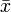 sdsdsdsdsdArmadores334,024,65,722,86,210,92,348,14,5Laterais307,018,410,720,414,110,57,351,48,5Pivôs307,017,65,214,67,48,44,357,14,2Total316,220,18,419,610,910,15,551,97,2